      République de Guinée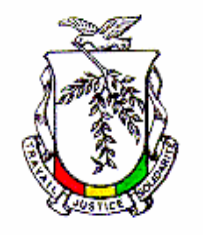 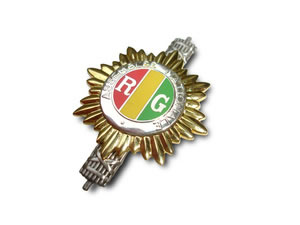 -----------Travail- Justice- SolidaritéASSEMBLEE NATIONALE      Huitième législature		N° 292/SG/ANEnregistré au secrétariat général le 16 octobre 2019SESSION : Deuxième session ordinaire 2019 consacrée à l’examen et à l’adoption de la Loi de Finances Initiale exercice 2020COMMISSION : Commission des Affaires Économiques et Financières, du Plan et de la CoopérationPrésenté par le rapporteur  Général: Alfa Mohamed DIALLO		Décembre 2019 Honorable Président de l’Assemblée Nationale, Honorables Députés,Monsieur le Représentant du Chef de l’Etat,Mesdames et Messieurs  les Ministres,Mesdames et Messieurs, Les dépenses sont évaluées à GNF 26 730,7 Mds contre une prévision dans la Loi de Finances Rectificative 2019 de 23 222,0 Mds, soit une augmentation de GNF 3 508,7 Mds (15,11%). Rapportées au PIB, les dépenses  sont maintenues à 18,31 %.La ventilation des dépenses se présente ainsi qu’il suit :Ces dépenses, par rapporteur au PIB, se présentent ainsi qu’il suit en pourcentage :L’augmentation des dépenses de 3 508,8 Mds par rapport à la LFR 2019 est imputable à la hausse des dépenses courantes pour 2 282,9 Mds (16,09%), des dépenses d’investissement pour 917,9 Mds (10,72%) et les budgets d’affectation spéciale pour 308,0 Mds (65,25%).Dépenses courantesAu niveau des dépenses courantes, l’augmentation porte sur les dépenses :de personnel pour 981,6 Mds prenant en compte le recrutement de nouveaux fonctionnaires ainsi que le glissement catégoriel. La part des dépenses de personnel dans les dépenses courantes se situe à 37,1%. Rapportées aux recettes fiscales, elles passent de 30,64 % à 31,86% en PLF 2020. Ce taux reste encore inférieur au seuil du critère de convergence de la CEDEAO qui est de 35%.de biens et services pour 498,5 Mds, concernant la relance du secteur rural (Agriculture, Élevage, Pêche) et l’amélioration des secteurs de la Santé et de l’Éducation en vue du respect des engagements souscrits par la Guinée auprès des partenaires techniques et financiers d’autre part ainsi que le relèvement du niveau des dépenses régaliennes (Défense, Police, Justice et Administration du territoire) vise à garantir l’État de droit et la sécurité des citoyens. des charges financières de la dette pour 187,4 Mds se décomposant en intérêts aux résidents autres que les administrations publiques pour 849 mds (73,6 %) et aux non-résidents pour 305 Mds (26,4%). des dépenses de transfert pour 615,4 Mds prenant essentiellement en compte la subvention accordée à l’EDG, le relèvement du niveau de crédits de certaines institutions républicaines et le fonctionnement de certaines entités publiques, notamment l’Agence Nationale d’Inclusion Économique et Sociale (ANIES), l’Agence Nationale de Financement des Logements (AGUIFIL) et l’Agence Nationale d’Assainissement et de Salubrité Publique (ANASP). La part des dépenses de transfert dans les dépenses courantes est de 32% contre 32,76 % en loi de finances rectificative 2019.Dépenses d’investissement Les dépenses d’investissement y compris les BAS sont évaluées à 10 258,2 Mds contre 9 032,2 Mds en LFR 2019, soit une augmentation de 1226 Mds (13.6%).Les dépenses d’investissement concernent les acquisitions d’immobilisations corporelles pour 2 510,1 Mds, les immobilisations financières pour 126 Mds, le BAS pour 780 Mds et le financement sur ressources extérieures pour 6 842 Mds.Budgets d’Affectation SpécialeLes budgets d’affectation spéciale sont évalués à 780,1 Mds contre 472,1 Mds en Loi de Finances Rectificative 2019, soit une augmentation de 308,0 Mds (65,24%). Ces budgets sont destinés à financer le Fonds National de Développement Local (FNDL/ANAFIC) pour 541,4 Mds, le Fonds de Développement des Communes de Conakry (FODECON) pour 200,9 Mds et le Registre Social Unifié (RSU) pour 37,8 Mds.Honorables Députés,Pour 94,45% du montant du budget projeté en 2020, l’examen des dépenses montre que pour atteindre ses objectifs socio-économiques, le gouvernement continu à axer ses efforts sur les fonctions:Affaires économiques : 30,7% du budget total contre 30,6% en 2019 pour respecter les engagements souscrits par la Guinée auprès de l’Union Africaine, notamment pour les secteurs de l’Agriculture, de l’Élevage et de la Pêche.Services généraux des administrations publiques : 38,40% des dépenses totales en PLF 2020. Cette enveloppe essentiellement consacrée à la gouvernance porte sur le pilotage, la poursuite des actions de réformes engagées par le Gouvernement et l’organisation des élections prochainesLogement et équipements collectifs : 7,23% du budget total. Cette enveloppe couvre essentiellement les projets d’adduction d’eau et d’électricité notamment le projet urbain eau de Guinée, le quatrième projet eau de Conakry, l’interconnexion Linsan-Fomi, la réhabilitation du barrage de Donkéa, la construction de la route nationale RN1, le programme de réhabilitation des voiries de Conakry et la construction de la nationale Coyah-Mamou-Dabola.Défense : 4,14% du montant en PLF  2020. Cette allocation est destinée, entre autres, au volet réforme du secteur de la défense et à la sécurisation de nos frontières.Santé : 4,11% dans le PLF 2020. L’essentiel de cette allocation sera consacré aux services de santé publique et aux services hospitaliers notamment les dispensaires, maternités ainsi qu’aux services de médecine spécialisés.Enseignement : 5,31%. Cette allocation vise à améliorer le système éducatif à travers la qualification du personnel enseignant, l’extension de l’université de Sonfonia et la réhabilitation d’infrastructures scolaires.Protection sociale : 4,52% dans le PLF 2020. Cette enveloppe servira essentiellement à renforcer l’assistance aux couches vulnérables.Soldes budgétaires et financementsLes projections du cadrage budgétaire 2020 dégagent un solde déficitaire de 5 024,5 Mds (-3,4 du PIB) contre 3 405,3 Mds (2,7% du PIB) en LFR 2019. Le solde de base est de 922,3 Mds (0,63% du PIB) contre 692,9 Mds (0,5 du PIB) à fin décembre 2019. Le solde déficitaire est couvert par les éléments de financement ci-après :Ressources de financement………………………………….......   7 363 MdsEmprunts……………...........................................................  7 155 MdsRemboursements des prêts accordés………………….……    208 MdsCharges de financement…………………………………..….….  2 337 MdsRemboursement du capital des emprunts…...                       2 337 Mds Honorables Députés,Au cours d’intenses débats en commissions, inter-commissions, il s’est dégagé un certain nombre de constats, interrogations et inquiétudes portant sur :l’augmentation des dépenses de fonctionnement de 16,09%;l’augmentation de la subvention à  EDG ;l’augmentation des salaires indiciaires des fonctionnaires ;la diminution des dépenses d’investissement du Ministère du plan ;la lenteur dans le processus de décaissement ;le non alignement des conservateurs de la nature  aux autres corps paramilitaires en uniforme et en denrées alimentaires;la non budgétisation des contrats signés dont les travaux ont déjà débuté ;Honorables Députés,Au bénéfice des réponses satisfaisantes données par le Ministre du Budget ainsi que les cadres des Ministères des Finances et du Plan, la Commission des Affaires Économiques et Financières, du Plan et de la Coopération, vous invite à adopter à l’unanimité le volet dépenses du projet de loi de finances initiale 2020.                           Je vous remercieLa CommissionNATURE DEPENSESLFR 2019PLF 2020EcartTaux d'accroissementPartDépenses courantes14 189,716 472,62 282,916,09%61,6%Charges financières de la dette966,61 154,0187,419,39%7,0%       Intérêt dette intérieure251,0849,0598,0238,25%73,6%       Intérêt dette extérieure715,6305,0-410,6-57,38%26,4%Dépenses de personnel5 131,96 113,5981,619,13%37,1%Dépenses de biens et services3 442,23 940,7498,514,48%23,9%       dont Redevance Entretien Routier300,0302,32,30,77%7,7%Dépenses de transfert4 649,05 264,4615,413,24%32,0%      dont EDG2 157,02 401,0244,011,31%45,6%Dépenses d'investissement8 560,29 478,1917,910,72%35,5%Immobilisation non financières8 397,49 352,1954,711,37%98,7%Immobilisations financières162,8126,0-36,8-22,60%1,3%BAS472,0780,0308,065,25%8,2%Dépenses hors FINEX17 681,919 888,72 206,812,48%74,4%Dépenses sur FINEX5 068,06 842,01 774,035,00%25,6%Dépenses YC FINEX23 221,926 730,73 508,815,11%PIB125 588,6145 951,0Dépenses totales/PIB18,11%18,31%Dépenses courantes/PIB11,30%11,09%Dépenses courantes/Dépenses totales62,37%60,57%Dépenses d’investissement hors BAS/PIB6,82%6,49%Dépenses d’investissement /Dépenses totales37,63%37,48%Dépenses d’investi sur fin. Interne/Dépenses d’investi                                    40,80%26,31%Dépenses d’investi sur FINEX/Dépenses d’investi hors BAS59,20%68,29%Solde de base en % du PIB1,32%0,63%